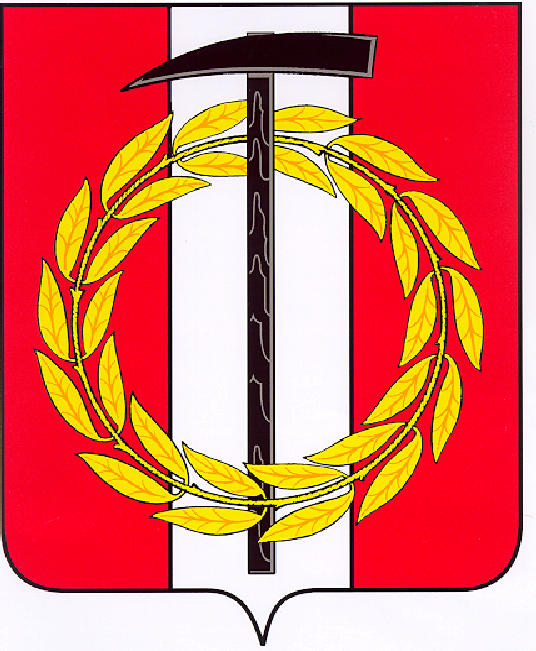 Собрание депутатов Копейского городского округаЧелябинской области                                                          РЕШЕНИЕ     31.05.2017            331от _______________№_____О ходе выполнения муниципальной программы «Молодежь Копейска» за 4 месяца 2017 годаЗаслушав информацию о выполнении муниципальной программы «Молодежь Копейска» за 4 месяца 2017 года, утвержденной постановлением администрации Копейского городского округа от 27.12.2016 № 3327-п, Собрание депутатов Копейского городского округа РЕШАЕТ:Информацию о выполнении муниципальной программы «Молодежь Копейска» за 4 месяца 2017 года, утвержденной постановлением администрации Копейского городского округа от 27.12.2016 № 3327-п, принять к сведению (прилагается).Ответственным исполнителям продолжить работу по реализации муниципальной программы.Постоянной комиссии по социальной и молодежной политике Собрания депутатов Копейского городского округа Челябинской области продолжить осуществление контроля исполнения муниципальной программы «Молодежь Копейска», утвержденной постановлением администрации Копейского городского округа от 27.12.2016 № 3327-п.Председатель Собрания депутатовКопейского городского округаЧелябинской области	В.П. Емельянов